माटो तथा मल परीक्षण प्रयोगशाला, गण्डकी प्रदेशको परिचयगण्डकी प्रदेशको कास्की जिल्ला, पोखरामा रहेको माटो तथा मल परीक्षण प्रयोगशाला गण्डकी प्रदेशको एक मात्र माटो जाँच गर्ने प्रदेश स्तरीय प्रयोगशाला हो । विगतमा २०५२ सालमा खैरेनीटार तनहुँमा क्षेत्रीय माटो परीक्षण प्रयोगशाला स्थापना भएको थियो जुन पछि पोखरामा स्थानान्तरण भई क्षेत्रीय माटो परीक्षण प्रयोगशाला, पोखरामा रुपान्तरण भयो र हाल संघियताको कार्यान्वयनसँगै यसै संरचनाले माटो तथा मल परीक्षण प्रयोगशाला, गण्डकी प्रदेशको रुप धारणा गरेको छ । माटो तथा मल परीक्षण प्रयोगशाला, पोखराले विगतका दिनहरु देखि नै माटो र मल परीक्षण गर्दै आएको छ जसको लागि प्रयोगशालामा मात्र माटो जाँच नगरी कृषकहरुको घर दैलो मा समेत पुगी यसै प्रयोगशालाका प्राविधिकहरुद्वारा माटो शिविरमार्फत माटो परीक्षण गर्ने गरिएको छ । माटो परीक्षणको नतिजाबाट प्राविधिकहरुले किसानहरुलाई गरेको मलखाद तथा कृषि चुनको सिफारिसको उचित कार्यान्वयन मार्फत कृषकहरु आफ्नो कृषि कार्यको दिगोपना तथा उत्पादनसिलताको प्रभावकारिता बढाउन सफल भएका छन् ।उद्देश्यप्रयोगशालाको उद्देश्य : यस प्रयोगशालाको अगुवाईमा आफ्नो कार्य क्षेत्र अन्तर्गत पर्ने कृषि ज्ञान केन्द्रहरु, स्थानीय तह तथा कृषि कार्यमा संलग्न विभिन्न संघ संस्थाहरुसँग समन्वय गरी दिगो रुपमा माटोमा भएको उर्वराशक्तिलाई कायम राख्ने कार्यक्रमहरु सञ्चालन गर्ने । माटो विश्लेषण, सर्वेक्षण र अध्ययनको आधारमा विभिन्न समस्याहरुको पहिचान गर्ने र समाधानका उपायहरु पत्ता लगाई सिफारिस गरी कृषि प्रसार कार्यलाई सहयोग पुर्‍याउने।समानुपातिक रुपमा मलखादको प्रयोग गर्न कृषकहरुलाई प्रेरित गर्ने ।माटो परीक्षण शिविरहरु सञ्चालन गरी कृषकहरुको घर दैलोमा पुगी कृषि चुन तथा मलखाद सिफारीस गर्ने तथा माटोको महत्व र अवस्थाका वारेमा जानकारी गराउने ।बाली विरुवाहरुलाई थोरै तर नभई नहुने अत्यावश्यक शुक्ष्म तत्वहरुको स्थिति अध्ययनको लागि अनुगमन गर्ने र के कस्ता सुधार गर्न आवश्यक छ पहिचान गरी सुधारात्मक उपायको खोजी गरी कृषक समक्ष पुर्‍याउने ।माटोमा आउने विभिन्न किसिमका विकृती अमिलोपन, क्षारियपना सुधारका लागि कृषि चुन तथा जिप्सम आदि सिफारीस गर्ने । माटोको उर्वराशक्ति वृद्धिका लागि हरियो मल, प्राङ्गारिक मल, गोवरमल, रात्रीमलका अतिरिक्त रासायनिक मलले खेलेको भुमीका वारे कृषकहरुलाई अवगत गराउने । अल्पकालिन, मध्यकालिन र दिर्घकालिन रुपमा प्राङ्गारिक र रासायनिक मलको विभिन्न परीक्षण प्रदर्शन अन्नबाली, तरकारी र फलफूल खेती आदि बालीमा सञ्चालन गरि प्राप्त तथ्यांकको आधारमा मलखादको सिफारिस गर्ने ।माटोको विभिन्न विश्लेषण र अध्ययनको आधारमा जानकारी संकलन गरि समस्यामुलक विषय तथा तत सम्बन्धि अध्ययन तथा प्रविधि प्रसारण जस्ता कार्यक्रम सञ्चालन गर्ने ।दिगो रुपमा माटोको उचित व्यवस्थापन गरि वातावरणिय सन्तुलनलाई कायम राखी कृषि उत्पादन र उत्पादकत्वमा वृद्धि ल्याउने ।माटोको नमूनाहरु संकलन, विश्लेषण र नतिजा का आधारमा मलखाद सिफारीस गर्ने ।बजारमा पाईने विभिन्न नाम र ब्राण्डका मलका नमूना संकलन, विश्लेषण र मलमा भएको तत्वको वारे मा कृषकलाई जानकारी दिलाउने एवं सिफारीस गर्ने । माटो सम्वन्धि प्रादेशिक स्तरमा देखा परेका समस्यालाई समाधानको खोजीको लागि प्रदेश स्तरको योजना तर्जुमा गर्ने । कार्यक्रमको कार्यान्वयनमा सम्वद्ध पक्षहरुलाई सहयोग पुर्‍याउने, अनुगमन गर्ने, मुल्यांकन गर्ने आदि कार्यहरु समेत यस माटो तथा मल परीक्षण प्रयोगशालाको उद्देश्य रहेको छ ।माटो तथा मल परीक्षण प्रयोगशालाको संगठनात्मक ढाँचा   माटो तथा मल परीक्षण प्रयोगशालाको संगठनात्मक संरचनागण्डकी प्रदेश सरकारकृषि तथा भूमी ब्यवस्था मन्त्रालय(गण्डकी प्रदेश)कृषि विकाश निर्देशनालय(गण्डकी प्रदेश)माटो तथा मल परीक्षण प्रयोगशाला(गण्डकी प्रदेश,पोखरा,कास्की)वरिष्ठ माटो विज्ञ(रा.प. द्बि (प्रा.)प्राविधिक फाँट	प्रशासन फाँटलेखा फाँटस–लेखापाल रा.प.अ.द्बि(१)प्रयोगशालाको कार्यक्षेत्र : 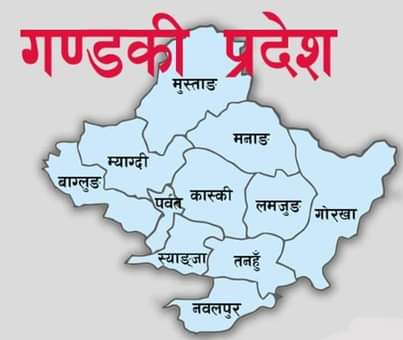 दरवन्दी विवरणमाटो तथा मल परीक्षण प्रयोगशालामा कार्यरत कर्मचारीहरुको विवरणहालसम्म सञ्‍चालित कार्यक्रमहरुको बिवरणप्रयोगशालाबाट प्रदान गरिने बिश्‍लेषण सेवा बापत लाग्ने दस्तुर, समय तथा जिम्मेवार निकायसेवाग्राहीले पुर्याउनुपर्ने प्रक्रिया र पेश गर्नुपर्ने कागजातः- (क) कृषकको नाम (ख) ठेगाना (ग) जग्गाको किसिम (घ) यस अघि लगाएको बाली विवरण (ङ) नमुनाको तौल 0.5 के.जी. (च) दस्तुर बुझाएको रसिद । नोटः- १) कृषक आफैले ल्याएको वा कृषि अन्तर्गतका फार्म, केन्द्रहरु वा अन्य सरकारी कार्यालय वा सरकारी स्वामित्वमा रहेका संस्थानहरुबाट आएका नमुना बिश्लेषण शुल्कमा ७५% छुट दिइने छ ।          २) जेष्ठ नागरिक तथा अपांग व्यक्त्तिले ल्याएको नमुना लाई पहिलो प्राथमिकता दिइने छ।३) बिद्युतिय गडबडी तथा ठूला उपकरण मर्मत सम्भार गर्नुपर्दा, माटोको नमुना उपयुक्त नभएमा वा अन्य काबु बाहिरको परिस्थिति आएमा तोकिएको समयमा वा तोकिएको सेवा प्रदानमा बिलम्बता आउन सक्छ।            गुनासो सुन्ने पदाधिकारीको पद र नामः           वरिष्ठ माटो विज्ञ श्री सुनिल पाण्डे   फोन.नं.÷०६१-४५०१८७  मो.नं.÷९८५६०३५१८७          सुचना अधिकारी : उमेश सापकोटा  (माटो विज्ञ)  मो.नं.÷ ९८56056187सि.नस्वीकृत दरवन्दी विवरण स्वीकृत दरवन्दी सङ्ख्यास्थायी पदपूर्ति सङ्ख्यास्थायी रिक्त सङ्ख्याकरारमा पदपुर्ति सङ्ख्या1प्रमुख/ नवौ/दशौं11--2माटो विज्ञ21-13प्राविधिक सहायक/  पाचौं३2-14नायव प्राविधिक सहायक/चौथो1---5स.लेखापाल/चौथो/ लेखा11--6पाचौं/प्रशासन11--7कार्यालय सहयोगी211-8हलुका सवारी चालक1--1क्र.सकर्मचारीको नाम/थरस्थायी ठेगानापदसम्पर्क नंकैफियत१श्री सुनिल पाण्डेकास्कीवरिष्ठ माटो विज्ञ98560351872श्री अस्मिता काफ्लेवालिङ-८, स्याङ्जामाटो विज्ञ98464902113श्री उमेश सापकोटासु.न.पा- 07 लमजुङमाटो विज्ञ9856056187करार4श्री सरस्वती बास्तोलामोरङबरिष्ठ प्राविधिक सहायक, छैटौं98446005475श्री खुबराज बरालपोखरा-१३प्राविधिक सहायक, पाचौं98460323776समिक्षा गौतमतनहुँप्राविधिक सहायक, पाचौं98652394257श्री सिता  बरालपोखरा-१९सहायकस्तर पाचौं, प्रशासन98४६४९०५७७8श्री ठाकुर ढकालस्याङ्जास.लेखापाल98404225269श्री रोशनी मानन्धरस्याङ्जाप्राविधिक सहायक, पाचौं९८१९१४८९९३करार10श्री बुद्धि बहादुर कार्कीपु.न.पा-स्याङ्जाकार्यालय सहयोगी984763775911श्री नेत्र बहादुर कुमाललेखनाथ, कास्कीहलुका सवारी चालक9804194902करार12श्री पार्वती गौतमपोखरा-१९सरसफाई करार9816419328करारसि.नं.सञ्‍चालित क्रियाकलापएकाइवार्षिक लक्ष्यकुल विनियोजित बजेट रु हजारमाकुल खर्च रु हजारमामुख्य क्रियाकलापहरु (बाली, जात,परिमाण सहित उल्लेख गर्ने)हासिल भएका/हुने मुख्य मुख्य उपलब्धिहरु1माटो परीक्षण शिविर सञ्‍चालन (किटबक्स)सङख्या16320खर्चको फाँटवारी आउन बाँकिप्रयोगशालामा जाँच गरिएको माटोको नमूना साथसाथै किटबक्स माटो जाँच शिविर र घुम्ती माटो परीक्षण प्रयोगशालाबाट जाँच गरिएको माटोको नमूना पश्चात आएको नतिजा अनुरुप कृषकहरुलाई अम्लिय माटो भएमा कृषि चुन हाल्न सिफारिस गरियो भने माटो व्यवस्थापनका लागी एकीकृत खाद्यतत्व प्रणाली अनुसार सन्तुलित मलखादको मात्रा सिफारिस गरियो।जम्मा 5 ठाउँमा किटबाट माटो परीक्षण शिविर स‌ञ्‍चालन गरिएको2घुम्ती माटो शिविर सञ्‍चालन (मोबाईल भ्यान)सङख्या10300खर्चको फाँटवारी आउन बाँकिप्रयोगशालामा जाँच गरिएको माटोको नमूना साथसाथै किटबक्स माटो जाँच शिविर र घुम्ती माटो परीक्षण प्रयोगशालाबाट जाँच गरिएको माटोको नमूना पश्चात आएको नतिजा अनुरुप कृषकहरुलाई अम्लिय माटो भएमा कृषि चुन हाल्न सिफारिस गरियो भने माटो व्यवस्थापनका लागी एकीकृत खाद्यतत्व प्रणाली अनुसार सन्तुलित मलखादको मात्रा सिफारिस गरियो।पौष २२ सम्ममा जम्मा 5 ठाउँमा मोबाइल भ्यान द्धारा घुम्ती  माटो परीक्षण शिविर स‌ञ्‍चालन गरिएको३माटो नमुना विश्लेषणनमूना4004042.9प्रयोगशालामा जाँच गरिएको माटोको नमूना साथसाथै किटबक्स माटो जाँच शिविर र घुम्ती माटो परीक्षण प्रयोगशालाबाट जाँच गरिएको माटोको नमूना पश्चात आएको नतिजा अनुरुप कृषकहरुलाई अम्लिय माटो भएमा कृषि चुन हाल्न सिफारिस गरियो भने माटो व्यवस्थापनका लागी एकीकृत खाद्यतत्व प्रणाली अनुसार सन्तुलित मलखादको मात्रा सिफारिस गरियो।पौष २२ सम्ममा 429 नमुना जाँच4विश्व माटो दिवशपटक१100खर्चको फाँटवारी आउन बाँकिप्रयोगशालामा जाँच गरिएको माटोको नमूना साथसाथै किटबक्स माटो जाँच शिविर र घुम्ती माटो परीक्षण प्रयोगशालाबाट जाँच गरिएको माटोको नमूना पश्चात आएको नतिजा अनुरुप कृषकहरुलाई अम्लिय माटो भएमा कृषि चुन हाल्न सिफारिस गरियो भने माटो व्यवस्थापनका लागी एकीकृत खाद्यतत्व प्रणाली अनुसार सन्तुलित मलखादको मात्रा सिफारिस गरियो।बिविध कार्यक्रम गरी मनाईएको/सञ्‍चालन गरिएको५आई पि एन एस कृषक पाठशाला सञ्‍चालन सम्बन्धि कृषक सहजकर्ता तालिमपटक1350खर्चको फाँटवारी आउन बाँकिप्रयोगशालामा जाँच गरिएको माटोको नमूना साथसाथै किटबक्स माटो जाँच शिविर र घुम्ती माटो परीक्षण प्रयोगशालाबाट जाँच गरिएको माटोको नमूना पश्चात आएको नतिजा अनुरुप कृषकहरुलाई अम्लिय माटो भएमा कृषि चुन हाल्न सिफारिस गरियो भने माटो व्यवस्थापनका लागी एकीकृत खाद्यतत्व प्रणाली अनुसार सन्तुलित मलखादको मात्रा सिफारिस गरियो।तालिम सञ्‍चालन गरिएको6आई पि एन एस कृषक पाठशालासङख्या3450खर्चको फाँटवारी आउन बाँकिप्रयोगशालामा जाँच गरिएको माटोको नमूना साथसाथै किटबक्स माटो जाँच शिविर र घुम्ती माटो परीक्षण प्रयोगशालाबाट जाँच गरिएको माटोको नमूना पश्चात आएको नतिजा अनुरुप कृषकहरुलाई अम्लिय माटो भएमा कृषि चुन हाल्न सिफारिस गरियो भने माटो व्यवस्थापनका लागी एकीकृत खाद्यतत्व प्रणाली अनुसार सन्तुलित मलखादको मात्रा सिफारिस गरियो।कृषक सहजकर्ताहरुलाई पाठशाला सञ्‍चालन गर्न दिईएको७मलखाद बिश्‍लेषणनमुना505020प्रयोगशालामा जाँच गरिएको माटोको नमूना साथसाथै किटबक्स माटो जाँच शिविर र घुम्ती माटो परीक्षण प्रयोगशालाबाट जाँच गरिएको माटोको नमूना पश्चात आएको नतिजा अनुरुप कृषकहरुलाई अम्लिय माटो भएमा कृषि चुन हाल्न सिफारिस गरियो भने माटो व्यवस्थापनका लागी एकीकृत खाद्यतत्व प्रणाली अनुसार सन्तुलित मलखादको मात्रा सिफारिस गरियो।पौष २२ सम्ममा 20 नमुना बिश्‍लेषण गरि सकिएकोक्र. स.सेवाको प्रकृतिलाग्ने दस्तुर रु.लाग्ने समयसेवा प्रदान गर्ने जिम्मेवार कर्मचारी शाखा फाँट र कार्यकक्षकैफियतमाटोको नमुना बिश्‍लेषणमाटोको नमुना बिश्‍लेषणमाटोको नमुना बिश्‍लेषणमाटोको नमुना बिश्‍लेषणमाटोको नमुना बिश्‍लेषणमाटोको नमुना बिश्‍लेषणकपि एच20२ दिनप्राविधिक फाँटखनाइट्रोजन100६ दिनप्राविधिक फाँटगफस्फोरस130६ दिनप्राविधिक फाँटघपोटास100६ दिनप्राविधिक फाँटङबोरोन500६ दिनप्राविधिक फाँटचजिंक300६ दिनप्राविधिक फाँटछआइरन300६ दिनप्राविधिक फाँटजकपर300६ दिनप्राविधिक फाँटझप्राङ्गारिक पदार्थ130६ दिनप्राविधिक फाँटञटेक्स्चर40६ दिनप्राविधिक फाँटप्राङ्गारिक मल बिश्‍लेषणप्राङ्गारिक मल बिश्‍लेषणप्राङ्गारिक मल बिश्‍लेषणप्राङ्गारिक मल बिश्‍लेषणप्राङ्गारिक मल बिश्‍लेषणप्राङ्गारिक मल बिश्‍लेषणकपि एच20२ दिनप्राविधिक फाँटखचिस्यान30६ दिनप्राविधिक  फाँटगकुल नाइट्रोजन60012 दिनप्राविधिक फाँटघकुल फस्फोरस600६ दिनप्राविधिक फाँटङपोटास फ्लेम फोटोमिटर 500६ दिनप्राविधिक फाँटलेखालेखालेखालेखाठाकुर ढकालप्रशासनप्रशासनप्रशासनप्रशासनसिता बराल